Τρίτη 12 Μαΐου 2020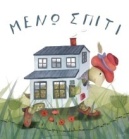 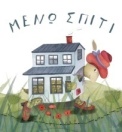 Αγαπημένοι μου μαθητές σήμερα θα ολοκληρώσουμε τη φωνούλα Αυ-αυ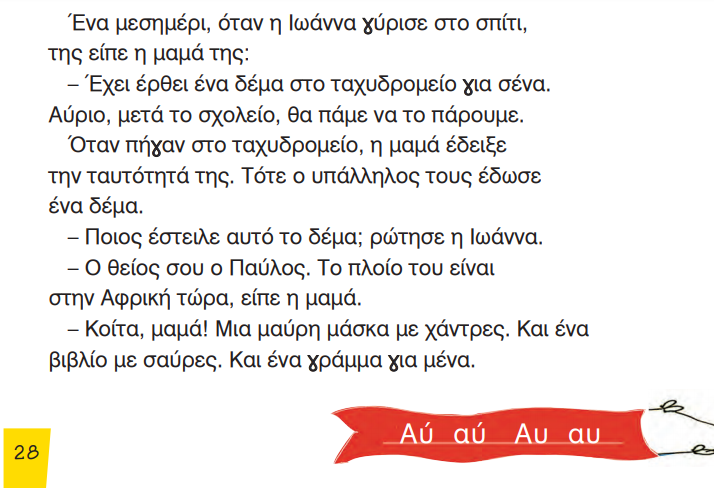 1. Διαβάζω το μάθημα τουλάχιστον 3 φορές.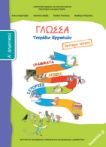 2. Στο Τετράδιο Εργασιών                                                                κάνω την εργασία 3,4 και 5 στη σελίδα 29.3. Στο Κόκκινο τετράδιο γράφω την πρόταση:Σε αυτή την αυλή υπάρχει ένας θησαυρός.....και την μαθαίνω καλά. 4. Στο Πορτοκαλί τετράδιο γράφω και συνεχίζω τις προτάσεις:Εγώ ......................................Εσύ ...................................Αυτός...................................Αυτή ....................................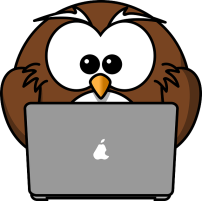 Αυτό................................	Όσοι  επιθυμούν κι έχουν δυνατότητα εκτύπωσης: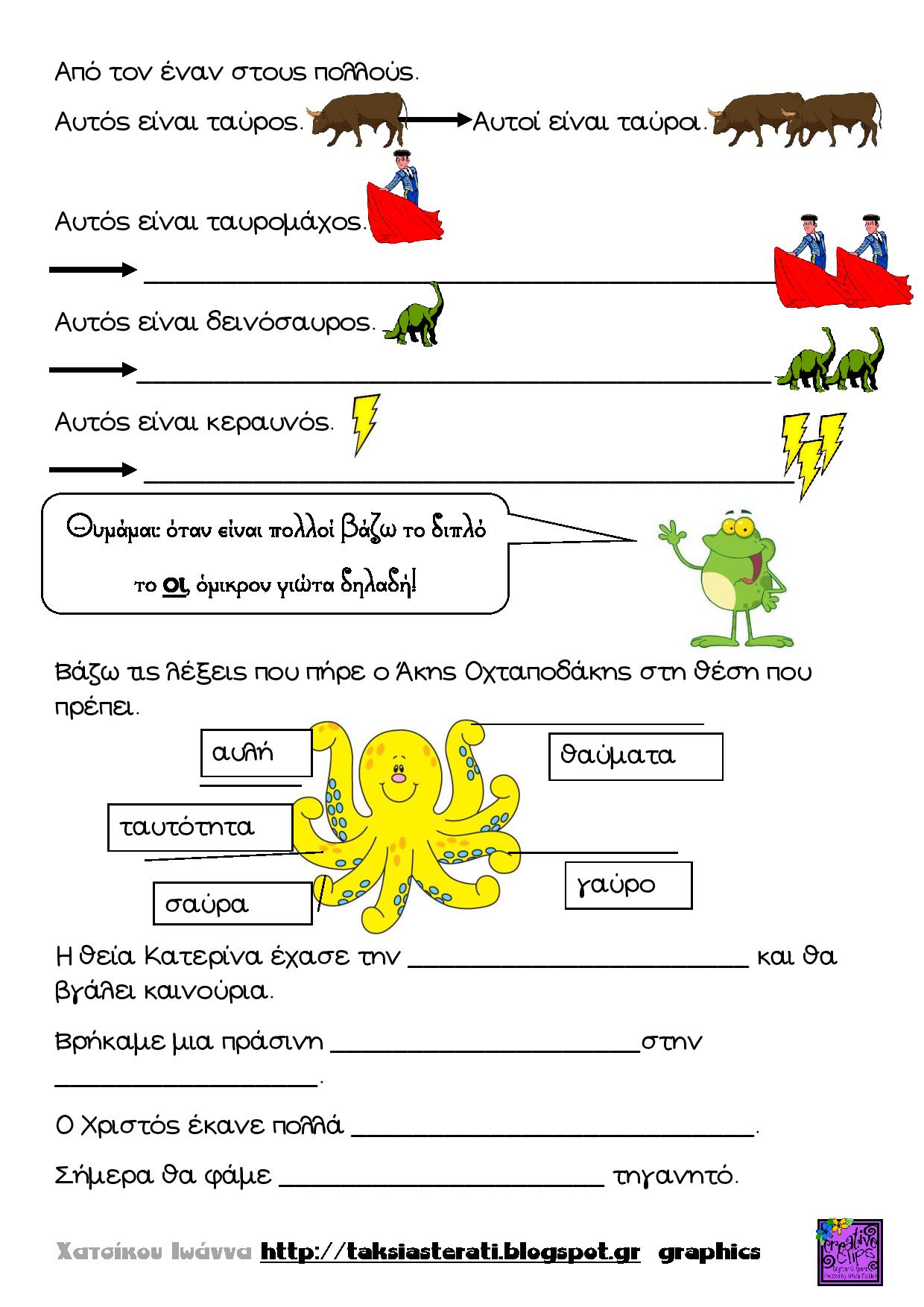 Πηγή: http://taksiasterati.blogspot.com/	Καλή συνέχεια!